 RUTHERGLEN BOWLING CLUB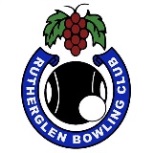 PRESENTS Hargraves Ambrose & Co Lawyers and SolicitorsandWighton GravelMixed 2 Bowl Triples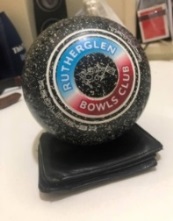 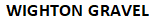 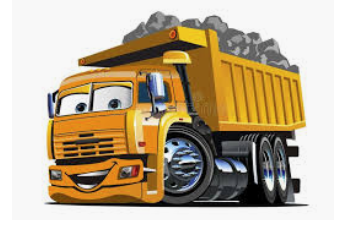 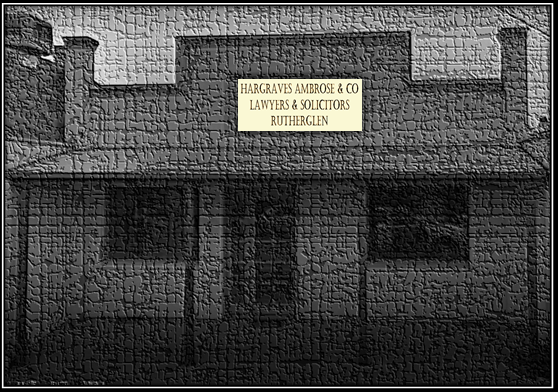 Sunday 14th November. 1 pm start3 Games of 10 ends.Entry fee $30 per team.  Total prize money $645Winners selected by games won and shots upEntries close Saturday 13th November at 6pm. Single entries welcomePlace names on the list at the clubhouseor phone clubhouse – 02 6032 9252All players and spectators must be fully vaccinated.All conditions and catering subject to the Covid directives at the timeFurther information contact Glenice Campbell, Match Committee ChairPhone 0408 420 508